WIL’S ACTIVITY LOGDATE:_________________Activity/Seating*ElectricChair Use*ElectricChair UseHow do you feel??InitialArrival7:30 - 7:50YES     NO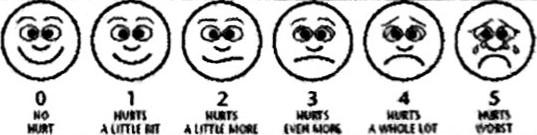 Homeroom 7:50 - 8Seat: Chair, Floor Classroom chairWriting  8-9Seat: Chair, Floor Classroom chairReading  9-10 Seat: Chair, Floor Classroom chairSnack 10-10:10Related Arts10 -10:50Science       PE	Art 	       Music    Seat: Chair, Floor Classroom chairYES     NOMath - 11-12 Group (15-20 min.) Stations 40 min.Seat: Chair, Floor Classroom chairLunch 12-12:30	Box 	BuyYES     NORecess 12:35-1Activity: SwingClimb Run JumpOther: 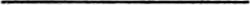 Time:YES     NOScience/SS 1-1:50Seat: Chair, Floor Classroom chairDismissalYES     NOExtended Day/After SchoolActivitiesActivity: Ext.Day    PT       Dorothy Describe: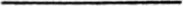 YES          NOYES          NOEnd of DayReward: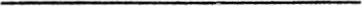 Earned? YES NOEarned? YES NO